	                     INSERT UNIT/DEPARTMENT LOGO HERE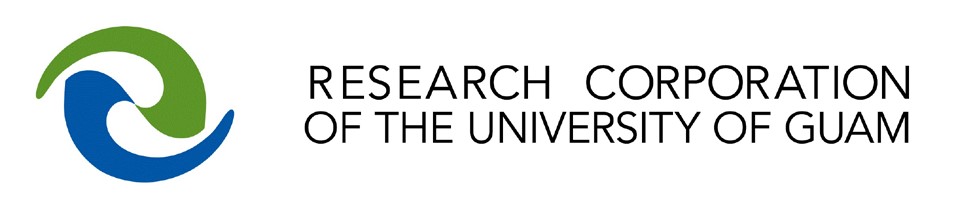 MEMORANDUM 	 	 	 	 	 	 	 	DATE  
Note: Amendments to personnel actions are made when there is a change to account number, change in work hours, employment status, benefits, position title, etc. Below is a sample of an amendment memo: Hafa Adai, I am requesting to amend the account number of John Doe with an effective date of August 01, 2021. All other information stated in the initial personnel action will remain. Thank you. Employee Name:	Position Title:  	(Must follow RCUOG employee position titles and wages grades)Unit and Department: 	 Example: ORSP/EPSCoR   Effective Date:Account Number: New account number VICE current account number on personnel action Certification of Funds:   30-XX-XXXXXX-X-XXXXXXX 	________________________________	 
RCUOG Certifying Officer  	 	 	 	 	 Approved: ________________________________	 
RCUOG Executive DirectorTO: Cathleen Moore-Linn, RCUOG Executive Director  ____ / ____ / 2021VIA: 	 (Dean or Director)                                                      ____ / ____ / 2021FROM: Principal Investigator                                                 ____ / ____ / 2021SUBJECT: Request to amend EMPLOYEE NAME 